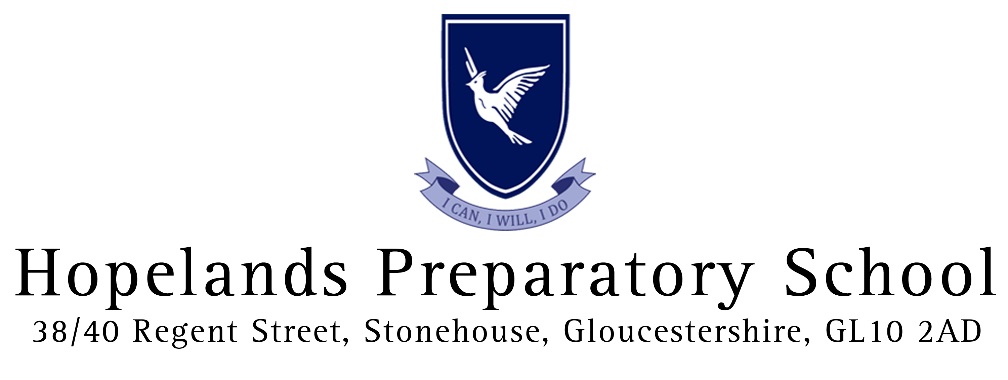 Cleaner to start asap.7.5 hours per week for 38.76 weeks (school term time plus holiday). Additional hours may be required of the cleaner during school holiday periods.Monday – Friday 1.5 hours daily, after school hours.Salary: Grade 7, £2,373p.a. (£9.04/hour)We at Hopelands School are seeking to appoint an experienced cleaner to join our outstanding independent prep school in Stonehouse, Glos ASAP. The successful candidate will be extremely hard working, friendly and will have a professional manner. Further information about the school can be found on: www.hopelands.org.ukTo apply, please request and complete the application pack and forward it along with a covering letter to the Deputy Head & Bursar, Sonja Jones (sjones@hopelands.org.uk) by Thursday, 9th July 2020The school is committed to equal opportunities and safeguarding and promoting the welfare of children and expects its staff and volunteers to share this commitment. Applicant must be willing to undergo child protection screening including checks with past employers and the Disclosure and Barring Service.